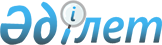 Об утверждении ставок туристского взноса для иностранцев на 2024 год по Наурзумскому районуРешение маслихата Наурзумского района Костанайской области от 20 марта 2024 года № 98. Зарегистрировано в Департаменте юстиции Костанайской области 4 апреля 2024 года № 10169-10
      В соответствии с пунктом 2-10 статьи 6 Закона Республики Казахстан "О местном государственном управлении и самоуправлении в Республике Казахстан", статьей 27 Закона Республики Казахстан "О правовых актах", приказом Министра культуры и спорта Республики Казахстан от 14 июля 2023 года № 181 "Об утверждении Правил уплаты туристского взноса для иностранцев" (зарегистрировано в Реестре государственной регистрации нормативных правовых актов за № 33110), Наурзумский районный маслихат РЕШИЛ:
      1. Утвердить ставки туристского взноса для иностранцев на 2024 год в местах размещения туристов в размере 0 (ноль) процентов от стоимости пребывания.
      2. Признать утратившим силу решение маслихата Наурзумского района Костанайской области "Об утверждении ставок туристского взноса для иностранцев по Наурзумскому району" от 10 октября 2023 года № 43 (зарегистрировано в Реестре государственной регистрации нормативных правовых актов под № 10072).
      3. Настоящее решение вводится в действие по истечении десяти календарных дней после дня его первого официального опубликования.
					© 2012. РГП на ПХВ «Институт законодательства и правовой информации Республики Казахстан» Министерства юстиции Республики Казахстан
				
      Председатель районного маслихата 

Г. Абенова
